AZ-PROŠKOLY s.r.o.	NABÍDKA č. 23NA00166Dodavatel: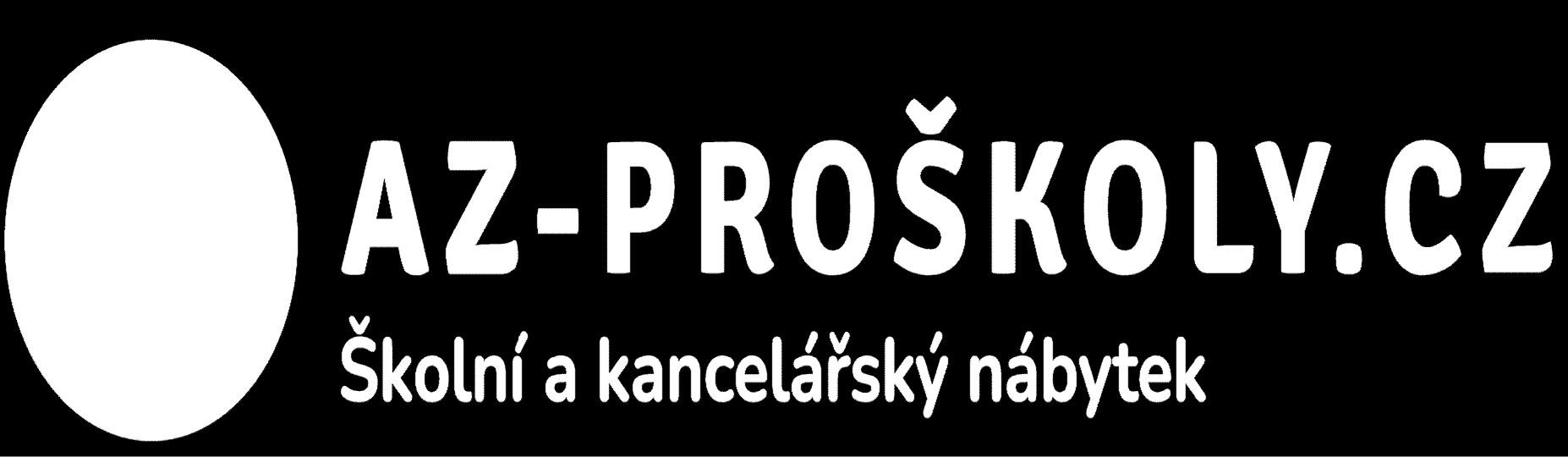 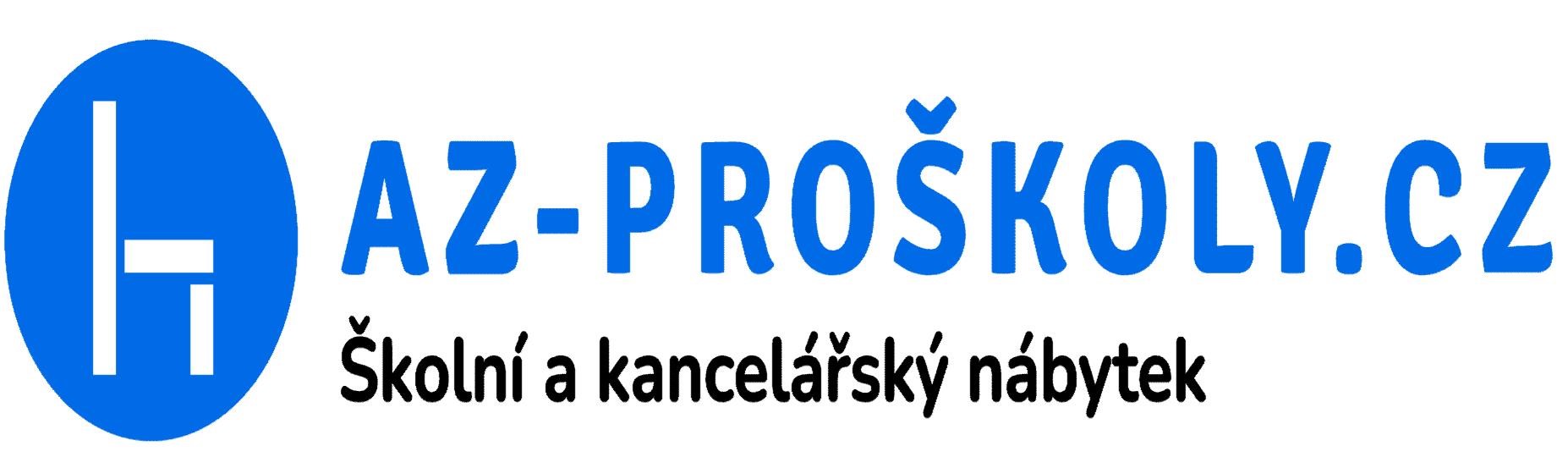 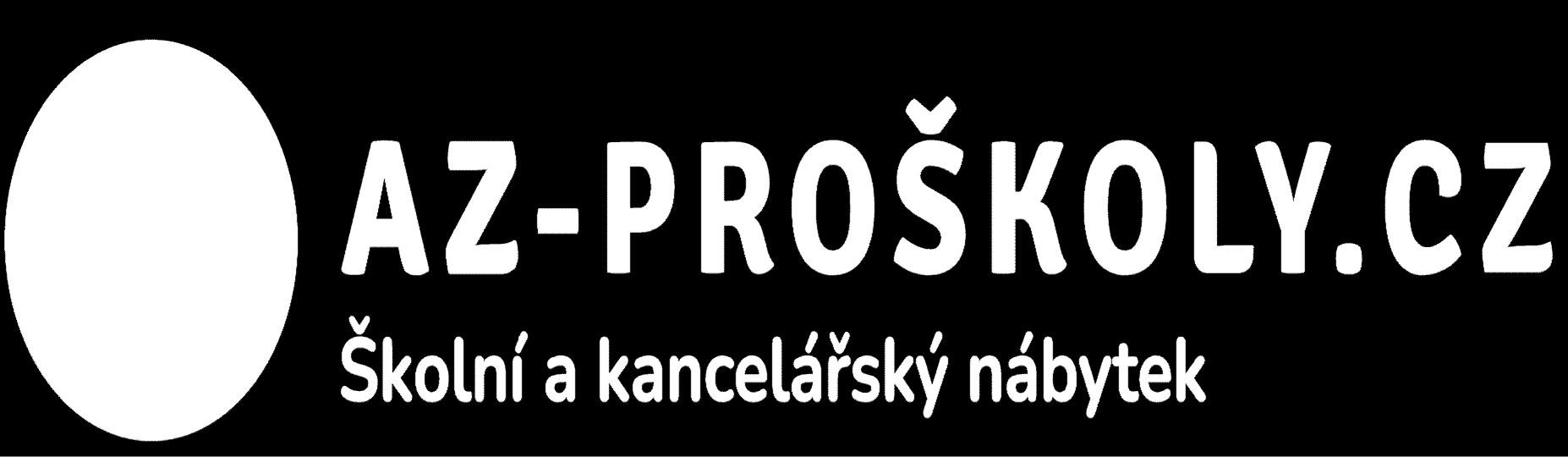 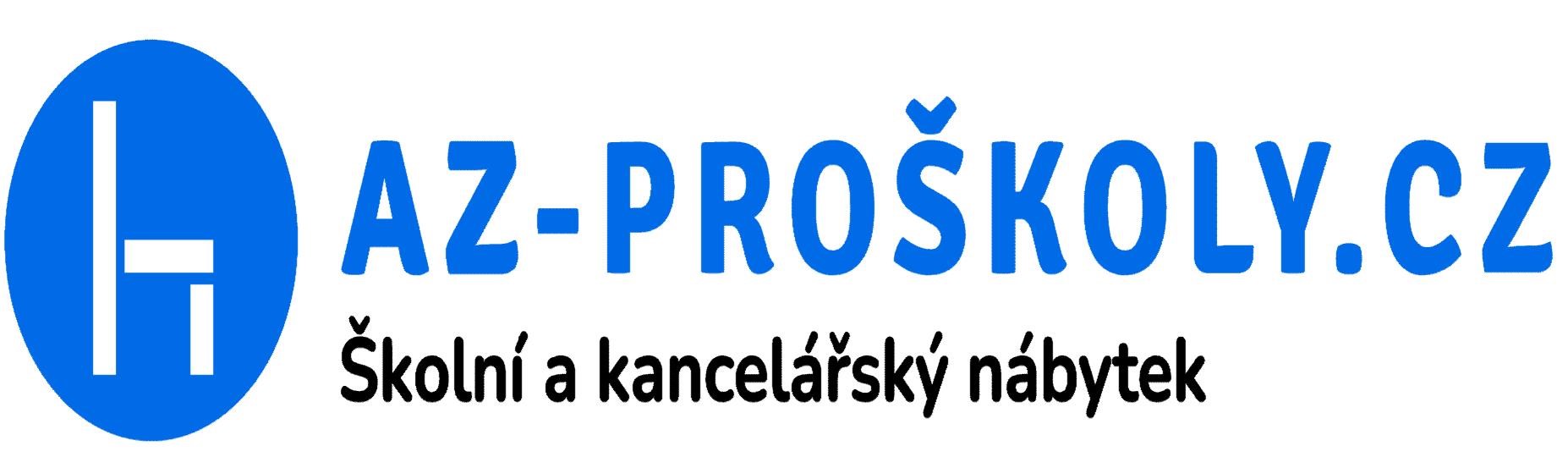 AZ-PROŠKOLY s.r.o.Dobrovského 874/29702 00 OstravaAZ-PROŠKOLY s.r.o.Dobrovského 874/29702 00 Ostrava	Odběratel:	IČ:	62690060DIČ:Gymnázium J. K. Tyla, Hradec Králové, Tylovo nábř. 682Spisová značka C 88676 vede AZ-PROŠKOLY s.r.o. je plátce Nabídka č.:Datum zápisu:Platno do:IČ: 14341280DIČ: CZ14341280Telefon: +420 739 184 065 E-mail: jirikmartin@post.cz az-proskoly.czná u Krajského soudu v OstravěDPH23NA0016611.12.202318.12.2023Tylovo nábřeží 682/12 500 02 Hradec KrálovéTel.:Email:Spisová značka C 88676 vede AZ-PROŠKOLY s.r.o. je plátce Nabídka č.:Datum zápisu:Platno do:IČ: 14341280DIČ: CZ14341280Telefon: +420 739 184 065 E-mail: jirikmartin@post.cz az-proskoly.czná u Krajského soudu v OstravěDPH23NA0016611.12.202318.12.2023Konečný příjemce:Cenová nabídka:Cenová nabídka:Cenová nabídka:Cenová nabídka:	Kód	ID	Označení dodávky	Množství	J.cena	Sleva	Cena	%DPH	DPH	Kč Celkem	Kód	ID	Označení dodávky	Množství	J.cena	Sleva	Cena	%DPH	DPH	Kč Celkem	Kód	ID	Označení dodávky	Množství	J.cena	Sleva	Cena	%DPH	DPH	Kč Celkem	Kód	ID	Označení dodávky	Množství	J.cena	Sleva	Cena	%DPH	DPH	Kč Celkem1.	otočné židle s tobogánem a koly, 	32	3 037,00	97 184,00	21%	20 408,64	117 592,64 stavitelný píst1.	otočné židle s tobogánem a koly, 	32	3 037,00	97 184,00	21%	20 408,64	117 592,64 stavitelný píst1.	otočné židle s tobogánem a koly, 	32	3 037,00	97 184,00	21%	20 408,64	117 592,64 stavitelný píst1.	otočné židle s tobogánem a koly, 	32	3 037,00	97 184,00	21%	20 408,64	117 592,64 stavitelný pístSoučet položek	97 184,00 20 408,64 117 592,64 Zaokrouhlení	0,36	CELKEM K ÚHRADĚ	117 593,00 KčSoučet položek	97 184,00 20 408,64 117 592,64 Zaokrouhlení	0,36	CELKEM K ÚHRADĚ	117 593,00 KčSoučet položek	97 184,00 20 408,64 117 592,64 Zaokrouhlení	0,36	CELKEM K ÚHRADĚ	117 593,00 KčSoučet položek	97 184,00 20 408,64 117 592,64 Zaokrouhlení	0,36	CELKEM K ÚHRADĚ	117 593,00 KčPoznámka:doprava zdarmacena včetně náhradního plnění od fa Dvě děti ( fakturace )varianta otočné židle s opěrkou a sedákem cena za 1ks s DPH 2 835 Kč včetně náhradního plnění  - termín dodání dohodouPoznámka:doprava zdarmacena včetně náhradního plnění od fa Dvě děti ( fakturace )varianta otočné židle s opěrkou a sedákem cena za 1ks s DPH 2 835 Kč včetně náhradního plnění  - termín dodání dohodouPoznámka:doprava zdarmacena včetně náhradního plnění od fa Dvě děti ( fakturace )varianta otočné židle s opěrkou a sedákem cena za 1ks s DPH 2 835 Kč včetně náhradního plnění  - termín dodání dohodouPoznámka:doprava zdarmacena včetně náhradního plnění od fa Dvě děti ( fakturace )varianta otočné židle s opěrkou a sedákem cena za 1ks s DPH 2 835 Kč včetně náhradního plnění  - termín dodání dohodouVystavil: Martin Jiřík Nabídku příjímá Razítko:   tel : +420 739 184 065 a žádá o objednávku:Vystavil: Martin Jiřík Nabídku příjímá Razítko:   tel : +420 739 184 065 a žádá o objednávku:Vystavil: Martin Jiřík Nabídku příjímá Razítko:   tel : +420 739 184 065 a žádá o objednávku:Vystavil: Martin Jiřík Nabídku příjímá Razítko:   tel : +420 739 184 065 a žádá o objednávku: